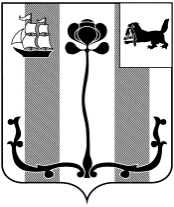 Российская ФедерацияИркутская область ДУМА ШЕЛЕХОВСКОГО МУНИЦИПАЛЬНОГО РАЙОНАР Е Ш Е Н И ЕОб утверждении прогнозного плана (программы) приватизации муниципального имущества Шелеховского района на 2023 год и плановый период 2024 и 2025 годовРассмотрев предложенный Администрацией Шелеховского муниципального района прогнозный план (программу) приватизации муниципального имущества Шелеховского района на 2023 год и плановый период 2024 и 2025 годов, на основании ст. ст. 6, 10 Федерального закона от 21.12.2001 № 178-ФЗ «О приватизации государственного и муниципального имущества», руководствуясь Федеральным законом от 06.10.2003 № 131-ФЗ «Об общих принципах организации местного самоуправления в Российской Федерации», Положением о порядке приватизации муниципального имущества Шелеховского района, утвержденным решением Думы Шелеховского муниципального района от 28.04.2011 № 17-рд, ст. ст. 8, 24, 25 Устава Шелеховского района,Д У М А  Р Е Ш И Л А:1. Утвердить прилагаемый прогнозный план (программу) приватизации муниципального имущества Шелеховского района на 2023 год и плановый период 2024 и 2025 годов.2. Настоящее решение подлежит официальному опубликованию в газете «Шелеховский вестник», размещению на официальном сайте Администрации Шелеховского муниципального района в информационно-телекоммуникационной сети «Интернет», а также на официальном сайте Российской Федерации для размещения информации о проведении торгов www.torgi.gov.ru.УТВЕРЖДЕН
решением Думы Шелеховского муниципального района от 27.04.2023 № 11-рдПрогнозный план (программа) приватизации муниципального имущества Шелеховского района на 2023 год и плановый период 2024 и 2025 годовПринято на_3 заседании ДумыОт 27.04.2023 № 11-рд              «27» апреля 2023 годаПредседатель Думы Шелеховского муниципального района                           Мэр Шелеховского                   муниципального района_______________ Ф.С. Саломатов       ________________ М.Н. Модин №Наименование, вид имуществаМестонахождениеХарактеристика СпособприватизацииПредполагаемый срок приватизацииПланируемый экономический эффектНедвижимое имуществоНедвижимое имуществоНедвижимое имуществоНедвижимое имуществоНедвижимое имуществоНедвижимое имуществоНедвижимое имущество1.Нежилое помещениеИркутская область, Шелеховский р-н, п Чистые Ключи, В/Г № 2Назначение: нежилое, общая площадь 88,8 кв.м, этаж № 1. Кадастровый номер 38:27:020011:191. Помещение расплоложено в здании по адресу: Российская Федерация, Иркутская область, муниципальный район Шелеховский, сельское поселение Баклашинское, поселок Чистые Ключи, здание 16, кадастровый номер 38:27:000000:2252 Реализация преимущественного права в соответствии со статьей 3 Федерального закона от 22.07.2008 № 159-ФЗ «Об особенностях отчуждения недвижимого имущества, находящегося в государственной собственности субъектов Российской Федерации или в муниципальной собственности и арендуемого субъектами малого и среднего предпринимательства, и о внесении изменений в отдельные законодательные акты Российской Федерации»4 кварталОценка рыночной стоимости не произведена